Weekplanning 23 – 27 maart 2020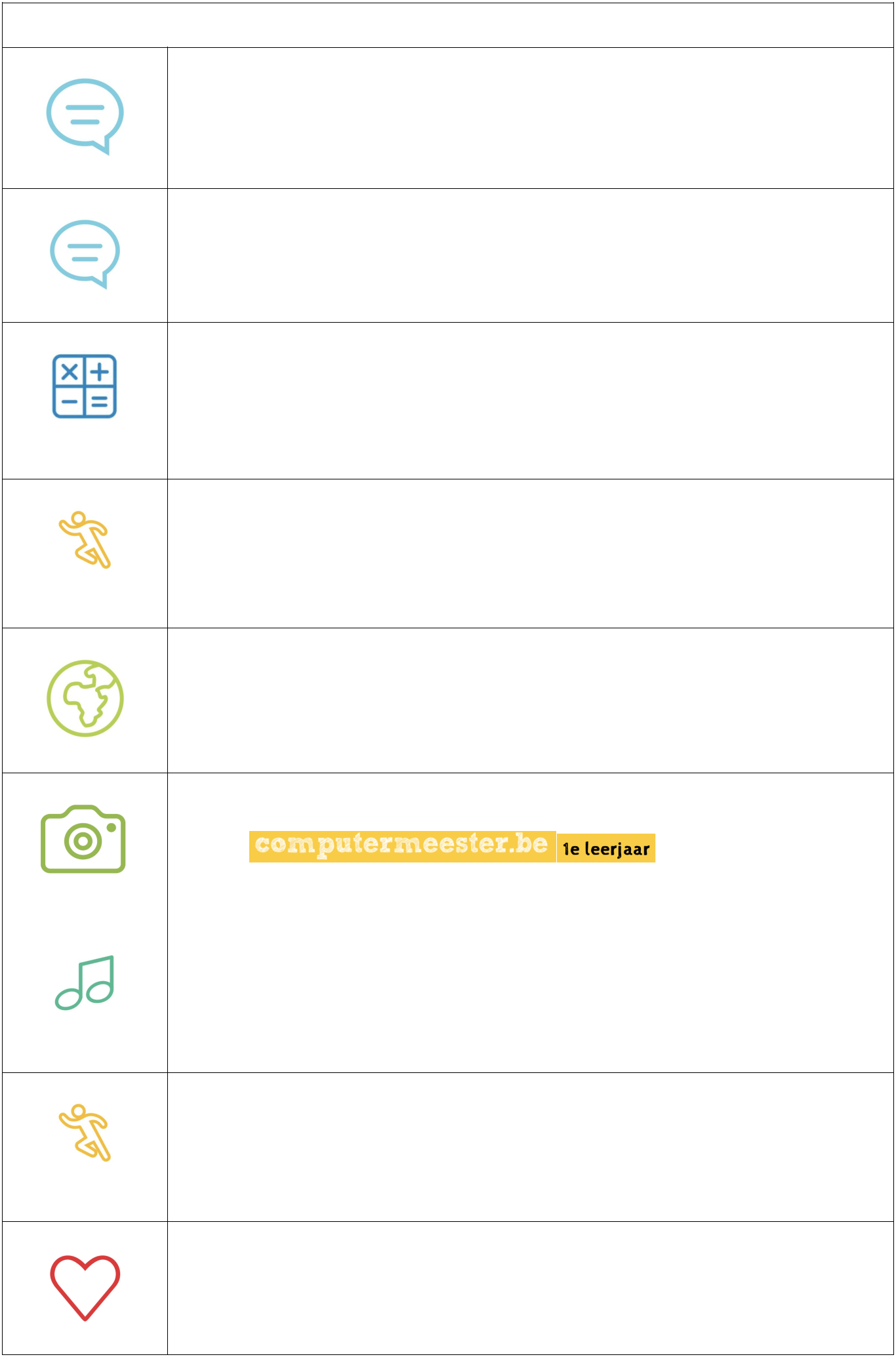 LEZEN Feest op schoolLEZEN Kern 7Lezen-	SPELLING week 2Spelling-	WISKUNDE week 2Wiskunde-	SCHRIFT Ik penSchriftExtraWO Zonnekind een park vol dierenWO week 2w.o.ExtraMUZO week 2MuzischeExtraBEWEGING week 2Beweging	-	Boek Het dansende dierenbosSPELEN!Extra-MediaKloklezen, hoeveel euro zie je liggen? …Media